§4015.  Privileged or confidential communicationsThe husband-wife and physician and psychotherapist-patient privileges under the Maine Rules of Evidence and the confidential quality of communication under Title 16, section 53‑B; Title 20‑A, sections 4008 and 6001, to the extent allowed by applicable federal law; Title 24‑A, section 4224; Title 32, sections 7005 and 18393; and Title 34‑B, section 1207, are abrogated in relation to required reporting, cooperating with the department or a guardian ad litem in an investigation or other child protective activity or giving evidence in a child protection proceeding.  Information released to the department pursuant to this section must be kept confidential and may not be disclosed by the department except as provided in section 4008.  [PL 2015, c. 429, §7 (AMD).]Statements made to a licensed mental health professional in the course of counseling, therapy or evaluation where the privilege is abrogated under this section may not be used against the client in a criminal proceeding.  Nothing in this section may limit any responsibilities of the professional pursuant to this Act.  [PL 2001, c. 696, §22 (AMD).]SECTION HISTORYPL 1979, c. 733, §18 (NEW). PL 1981, c. 211, §1 (AMD). PL 1983, c. 781, §2 (AMD). PL 1985, c. 495, §21 (AMD). PL 2001, c. 696, §22 (AMD). PL 2015, c. 429, §7 (AMD). The State of Maine claims a copyright in its codified statutes. If you intend to republish this material, we require that you include the following disclaimer in your publication:All copyrights and other rights to statutory text are reserved by the State of Maine. The text included in this publication reflects changes made through the First Regular and First Special Session of the 131st Maine Legislature and is current through November 1. 2023
                    . The text is subject to change without notice. It is a version that has not been officially certified by the Secretary of State. Refer to the Maine Revised Statutes Annotated and supplements for certified text.
                The Office of the Revisor of Statutes also requests that you send us one copy of any statutory publication you may produce. Our goal is not to restrict publishing activity, but to keep track of who is publishing what, to identify any needless duplication and to preserve the State's copyright rights.PLEASE NOTE: The Revisor's Office cannot perform research for or provide legal advice or interpretation of Maine law to the public. If you need legal assistance, please contact a qualified attorney.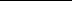 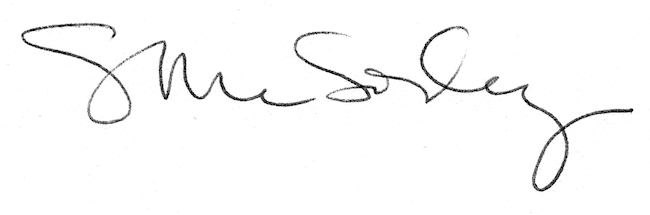 